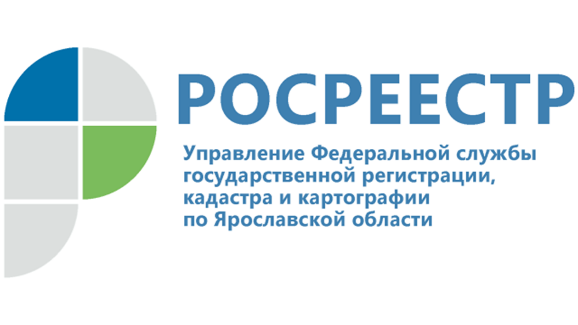 «ФЕРМЕРСКИЙ ДОМ» правовая основаС 1 марта 2022 года вступил в силу ФЗ «О внесении изменений в статью 77 Земельного кодекса Российской Федерации и отдельные законодательные акты Российской Федерации».Фермеру предоставлено право строительства, реконструкции и эксплуатации жилого дома на земельном участке, используемом крестьянским (фермерским) хозяйством для осуществления своей деятельности. Речь идет о земельных участках крестьянских (фермерских) хозяйств, выделяемых из земель сельскохозяйственного назначения.В состав имущества фермерского хозяйства входит: земельный участок; хозяйственные и иные постройки, мелиоративные и другие сооружения; продуктивный и рабочий скот, птица, сельскохозяйственные и иные техника и оборудование, транспортные средства, инвентарь; иное необходимое для осуществления деятельности фермерского хозяйства имущество.Новый нормативный акт определил также, что в этот список входит один жилой дом с количеством этажей не более 3-х, общая площадь которого составляет не более 500 м2, площадь застройки под которым составляет не более 0,25 % от площади земельного участка.«Принятие этого закона нацелено на поддержку крестьянских (фермерских) хозяйств. В отношении участка земли, на котором будет возведен такой дом, сохраняется действие закона о крестьянско-фермерских хозяйствах. Законодатель озаботился тем, чтобы под видом таких фермерских домов не возникали коттеджные поселки коммерческого характера. Кроме того, каждый субъект Федерации сможет и самостоятельно определять на своей территории те муниципальные образования, на которых строительство фермерских домов или их эксплуатация все-таки не разрешена», - прокомментировала руководитель Управления Росреестра по Ярославской области Елена Галеева.Государственный кадастровый учёт и государственная регистрация прав на фермерский жилой дом будет проходить по правилам «дачной амнистии». Для регистрации прав потребуется технический план и правоустанавливающий документ на земельный участок, если право на земельный участок, на котором расположен жилой дом, не зарегистрировано в ЕГРН.Во избежание возможных правовых последствий, связанных с признанием фермерского дома самовольной постройкой, Росреестр рекомендует заблаговременно ознакомиться с правилами землепользования и застройки муниципального образования, в границах которого расположен земельный участок, на котором планируется осуществить строительство. Контакты для СМИ:Анисимова Марина,Пресс-служба Управления Росреестра по Ярославской области+7 (4852) 73 98 54, pr.yarufrs@r76.rosreestr.ruhttps://rosreestr.gov.ru/150999, г. Ярославль, пр-т Толбухина, д. 64а